Ysgoloriaeth Goffa Gareth Raw Rees Gareth Raw Rees Memorial Scholarship(supported by the NFU Mutual Charitable Trust)Charity Act 1960. Reg. No. 515880Secretary/Ysgrifennydd				  			         Ty-Amaeth-Agriculture HousePeter Howells									                Royal Welsh ShowgroundBuilth Wells                                                                          Application for Award                                                           PowysLD2 3TUTel no: 01982 554200Email: peter.howells@nfu.org.uk1. Please complete your personal details2. Education, Qualifications & training (please give the fullest possible details, including subject, qualification gained, training courses etc) 3. Please provide a brief description of your main interests 4. Describe briefly your practical experience within agriculture (include details on any special responsibilities you have assumed)5. Describe the purpose for which the award is required and how you hope to benefit from your travels6. Describe your current and future career plans7. Describe your proposed travel itinerary, giving dates, the country (or countries) you plan to visit and the places at which you intend to stay8. Please provide details of proposed costsTHE RULES GOVERNING THE AWARD REQUIRE SHORT LISTED CANDIDATES ATTEND AN INTERVIEW WITH THE MANAGEMENT COMMITTEE. THE PROVISIONAL DATE FOR INTERVIEWS IS FRIDAY JULY 7th ; AWARD WINNERS WILL BE REQUIRED TO ATTEND THE PRESENTATION CEREMONY WHICH WILL BE HELD AT THE ROYAL WELSH SHOW AND ARE ALSO REQUIRED TO PRODUCE A COLOUR A3 POSTER, ILLUSTRATING THEIR TRAVEL EXPERIENCES, WHICH IS SUBMITTED TO THE MANAGEMENT COMMITTEE AND DISPLAYED AT THE FOLLOWING YEAR’S ROYAL WELSH SHOW.Do you accept these conditions? YES/NO (Please delete as appropriate)Signed:Date: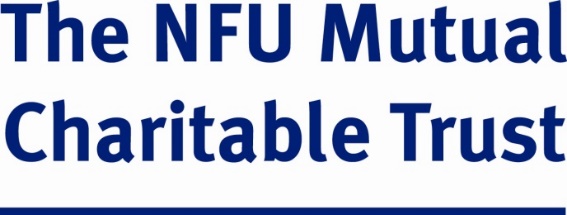 PRIVACY NOTICE; HOW WE USE YOUR INFORMATION: The Data Controller is the NFU, Agriculture House, Stoneleigh Park, Stoneleigh, Warwickshire, CV8 2TZ, 02476 858500. The information provided on this form is required in order for and will be used to administer your application for an award. If you fail to provide the information, we will not be able to proceed with your application. The NFU will share the personal data you have provided with the Management Committee in order to carry out the activities detailed above. Your personal data will be processed in line with our privacy policy, which you can access here: https://www.nfuonline.com/assets/106609  DATA RETENTIONAll application forms, whether successful or otherwise, will be archived and/or destroyed after a period of six years beginning with the date of application.Mr/Mrs/Miss/Other:Full name:Date of Birth:Address:Tel number:Email:Nationality:Where Obtained – School/collegeQualification GainedDate(a)WITHIN AGRICULTURE OR RELATED SUBJECTS:(b)OUTSIDE AGRICULTURE:DATESCOUNTRIESPLACESa. ESTIMATED COST OF VISITa. ESTIMATED COST OF VISITTRAVEL COSTS ACCOMMODATION COSTS LIVING COSTSTOTAL COSTb. AMOUNT OF AWARD SOUGHTc. OTHER SOURCES OF FINANCIAL SUPPORTd. YOUR CONTRIBUTION